Sunday, January 25, 2015Monday, January 26, 2015Monday, January 26, 2015Tuesday, January 27, 2015Tuesday, January 27, 2015Wednesday, January 28, 2015Wednesday, January 28, 2015Thursday, January 29, 2015Thursday, January 29, 2015Friday, January 30, 2015Friday, January 30, 2015Saturday, January 31, 2015Saturday, January 31, 20156:00AMJake And The Never Land Pirates (R) 'CC'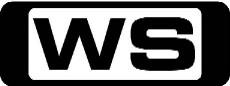 GThe Singing Stones / The Mermaid Queen's VoiceJake leads his team, including Izzy, Cubby and their parrot lookout, Skully aboard their amazing ship, Bucky, sailing from their Pirate Island hideout on a lost treasure hunt throughout Never Land. 6:30AMSofia The First (R) 'CC'GBlue Ribbon BunnySofia enters Clover in the Village Faire pet contest and learns an important lesson in friendship after inadvertently hurting his feelings. 7:00AMWeekend Sunrise 'CC'Wake up to a better breakfast with Andrew O'Keefe and Monique Wright for all the latest news, sport and weather. 10:00AM2015 Australian Open 'CC'Preview ShowLive coverage of the Grand Slam of Asia-Pacific, the Australian Open. The world's top tennis players converge on Melbourne Park to vie for the prestigious title and a record prize pool of $30 million, one of the biggest in world sport. 11:00AM2015 Australian Open 'CC'  *Live*Day 7Live coverage of the Grand Slam of Asia-Pacific, the Australian Open. The world's top tennis players converge on Melbourne Park to vie for the prestigious title and a record prize pool of $30 million, one of the biggest in world sport. 6:00PMSeven News 'CC'Seven News live and comprehensive coverage of breaking news and local, national and international top stories, plus Sport, Finance and Weather updates. 6:30PM2015 Australian Open 'CC'  *Live*Night 7Live coverage of the Grand Slam of Asia-Pacific, the Australian Open. The world's top tennis players converge on Melbourne Park to vie for the prestigious title and a record prize pool of $30 million, one of the biggest in world sport. 12:30AMProperty Ladder 'CC'PGGreenwich / StroodTonight, Sarah Beeny has two brand new sets of property developers in Greenwich and Strood, and a real rollercoaster ride of a story that's all about location. 1:30AMHarry's Practice (R) 'CC'GJoin Dr Harry Cooper and Dr Katrina Warren for everything you need to know about animals. 2:00AMHome ShoppingShopping program. 3:00AMNBC Today 'CC'International news and weather including  interviews with newsmakers in the world  of politics, business, media, entertainment and sport. 4:00AMNBC Meet The Press 'CC'David Gregory interviews newsmakers from around the world. 5:00AMSunrise Extra 'CC'Bringing you the best moments of your mornings with the Sunrise team. 5:30AMSeven Early News 'CC'Latest news, sport and weather from Australia and around the world. 6:00AMSunrise 'CC'Wake up to a better breakfast with Samantha Armytage and David Koch for all the latest news, sport and weather. 9:00AM2015 Australian Open 'CC'HighlightsLive coverage of the Grand Slam of Asia-Pacific, the Australian Open. The world's top tennis players converge on Melbourne Park to vie for the prestigious title and a record prize pool of $30 million, one of the biggest in world sport. 10:30AM2015 Australian Open 'CC'  *Live*Preview ShowLive coverage of the Grand Slam of Asia-Pacific, the Australian Open. The world's top tennis players converge on Melbourne Park to vie for the prestigious title and a record prize pool of $30 million, one of the biggest in world sport. 11:00AM2015 Australian Open 'CC'  *Live*Day 8Live coverage of the Grand Slam of Asia-Pacific, the Australian Open. The world's top tennis players converge on Melbourne Park to vie for the prestigious title and a record prize pool of $30 million, one of the biggest in world sport. 6:00PMSeven News 'CC'Seven News live and comprehensive coverage of breaking news and local, national and international top stories, plus Sport, Finance and Weather updates. 7:00PM2015 Australian Open 'CC'  *Live*Night 8Live coverage of the Grand Slam of Asia-Pacific, the Australian Open. The world's top tennis players converge on Melbourne Park to vie for the prestigious title and a record prize pool of $30 million, one of the biggest in world sport. 12:30AMHarry's Practice (R) 'CC'GBaby Animal SpecialDr Katrina Warren has her hands full with the Puppy Challenge. Dr Harry makes a house call to a ten week old parrot with a limp. 1:00AMHome ShoppingShopping program. 3:00AMHarry's Practice (R) 'CC'GJoin Dr Harry Cooper and Dr Katrina Warren for everything you need to know about animals. 3:30AMSons And Daughters (R) 'CC'PGWayne is prepared to go to any lengths to keep Barbara and Roland apart. 4:00AMNBC Today 'CC'International news and weather including interviews with newsmakers in the world of politics, business, media, entertainment and sport. 5:00AMSunrise Extra 'CC'Bringing you the best moments of your mornings with the Sunrise team. 5:30AMSeven Early News 'CC'Latest news, sport and weather from Australia and around the world. 6:00AMSunrise 'CC'Wake up to a better breakfast with Samantha Armytage and David Koch for all the latest news, sport and weather. 9:00AM2015 Australian Open 'CC'HighlightsLive coverage of the Grand Slam of Asia-Pacific, the Australian Open. The world's top tennis players converge on Melbourne Park to vie for the prestigious title and a record prize pool of $30 million, one of the biggest in world sport. 10:30AM2015 Australian Open 'CC'  *Live*Preview ShowLive coverage of the Grand Slam of Asia-Pacific, the Australian Open. The world's top tennis players converge on Melbourne Park to vie for the prestigious title and a record prize pool of $30 million, one of the biggest in world sport. 11:00AM2015 Australian Open 'CC'  *Live*Day 9Live coverage of the Grand Slam of Asia-Pacific, the Australian Open. The world's top tennis players converge on Melbourne Park to vie for the prestigious title and a record prize pool of $30 million, one of the biggest in world sport. 6:00PMSeven News 'CC'Seven News live and comprehensive coverage of breaking news and local, national and international top stories, plus Sport, Finance and Weather updates. 7:00PM2015 Australian Open 'CC'  *Live*Night 9Live coverage of the Grand Slam of Asia-Pacific, the Australian Open. The world's top tennis players converge on Melbourne Park to vie for the prestigious title and a record prize pool of $30 million, one of the biggest in world sport. 12:30AMHarry's Practice (R) 'CC'GDr Katrina meets the super-heroes of the animal world. Dr Harry helps a dog afraid of cars. 1:00AMHome ShoppingShopping program. 3:00AMDr Oz (R) 'CC'PG(A)Rogue Bacteria: When A Simple Infection Turns Deadly!Get answers to your health questions from Dr Oz and other leading doctors, hospitals, associations and authors. 4:00AMNBC Today 'CC'International news and weather including interviews with newsmakers in the world of politics, business, media, entertainment and sport. 5:00AMSunrise Extra 'CC'Bringing you the best moments of your mornings with the Sunrise team. 5:30AMSeven Early News 'CC'Latest news, sport and weather from Australia and around the world. 6:00AMSunrise 'CC'Wake up to a better breakfast with Samantha Armytage and David Koch for all the latest news, sport and weather. 9:00AM2015 Australian Open 'CC'HighlightsLive coverage of the Grand Slam of Asia-Pacific, the Australian Open. The world's top tennis players converge on Melbourne Park to vie for the prestigious title and a record prize pool of $30 million, one of the biggest in world sport. 10:30AM2015 Australian Open 'CC'  *Live*Preview ShowLive coverage of the Grand Slam of Asia-Pacific, the Australian Open. The world's top tennis players converge on Melbourne Park to vie for the prestigious title and a record prize pool of $30 million, one of the biggest in world sport. 11:00AM2015 Australian Open 'CC'  *Live*Day 10Live coverage of the Grand Slam of Asia-Pacific, the Australian Open. The world's top tennis players converge on Melbourne Park to vie for the prestigious title and a record prize pool of $30 million, one of the biggest in world sport. 6:00PMSeven News 'CC'Seven News live and comprehensive coverage of breaking news and local, national and international top stories, plus Sport, Finance and Weather updates. 7:00PM2015 Australian Open 'CC'  *Live*Night 10Live coverage of the Grand Slam of Asia-Pacific, the Australian Open. The world's top tennis players converge on Melbourne Park to vie for the prestigious title and a record prize pool of $30 million, one of the biggest in world sport. 12:30AMHarry's Practice (R) 'CC'GDr Harry has to put a rat to sleep in the surgery. Dr Katrina looks at the latest cat toys. 1:00AMHome ShoppingShopping program. 3:00AMHarry's Practice (R) 'CC'GJoin Dr Harry Cooper and Dr Katrina Warren for everything you need to know about animals. 3:30AMSons And Daughters (R) 'CC'PGSamantha is placed in an explosive situation when she discovers the truth behind Amanda's disappearance. 4:00AMNBC Today 'CC'International news and weather including interviews with newsmakers in the world of politics, business, media, entertainment and sport. 5:00AMSunrise Extra 'CC'Bringing you the best moments of your mornings with the Sunrise team. 5:30AMSeven Early News 'CC'Latest news, sport and weather from Australia and around the world. 6:00AMSunrise 'CC'Wake up to a better breakfast with Samantha Armytage and David Koch for all the latest news, sport and weather. 9:00AM2015 Australian Open 'CC'HighlightsLive coverage of the Grand Slam of Asia-Pacific, the Australian Open. The world's top tennis players converge on Melbourne Park to vie for the prestigious title and a record prize pool of $30 million, one of the biggest in world sport. 10:30AM2015 Australian Open 'CC'  *Live*Preview ShowLive coverage of the Grand Slam of Asia-Pacific, the Australian Open. The world's top tennis players converge on Melbourne Park to vie for the prestigious title and a record prize pool of $30 million, one of the biggest in world sport. 11:00AM2015 Australian Open 'CC'  *Live*Day 11Live coverage of the Grand Slam of Asia-Pacific, the Australian Open. The world's top tennis players converge on Melbourne Park to vie for the prestigious title and a record prize pool of $30 million, one of the biggest in world sport. 6:00PMSeven News 'CC'Seven News live and comprehensive coverage of breaking news and local, national and international top stories, plus Sport, Finance and Weather updates. 7:00PM2015 Australian Open 'CC'  *Live*Night 11Live coverage of the Grand Slam of Asia-Pacific, the Australian Open. The world's top tennis players converge on Melbourne Park to vie for the prestigious title and a record prize pool of $30 million, one of the biggest in world sport. 12:30AMHarry's Practice (R) 'CC'GDr Katrina visits rugby legend DAVID CAMPESE.  Animal Trainer for the movies, Steve Austin, shows off his latest dog trick. 1:00AMHome ShoppingShopping program. 3:30AMHarry's Practice (R) 'CC'GJoin Dr Harry Cooper and Dr Katrina Warren for everything you need to know about animals. 4:00AMNBC Today 'CC'International news and weather including interviews with newsmakers in the world of politics, business, media, entertainment and sport. 5:00AMSunrise Extra 'CC'Bringing you the best moments of your mornings with the Sunrise team. 5:30AMSeven Early News 'CC'Latest news, sport and weather from Australia and around the world. 6:00AMSunrise 'CC'Wake up to a better breakfast with Samantha Armytage and David Koch for all the latest news, sport and weather. 9:00AMDr Oz 'CC'PGWhose Embarrassing Condition Is It, Anyway?Get answers to your health questions from Dr Oz and other leading doctors, hospitals, associations and authors. 10:00AMSlideShow (R) 'CC'PGA spontaneous show which sees two teams of Australian personalities compete in a series of improvisations with team captains Cal Wilson and Toby Truslove. Tonight's competitors include Anh Do and Jonny Ruffo. 11:00AMSurf Patrol (R) 'CC'GLifesavers respond to reports of a peeping tom in a toilet block. Then, a teenage beachgoer is reported missing. Hosted by TOM WILLIAMS.11:30AMSeven Morning News 'CC'Latest news, sport and weather updates from Australia and around the world. 12:00PMThe Midday Movie (R) 'CC' (1999)PG(A)Final RunA new, computer controlled train loses control due to an error in the system and speeds out of control while Glen 'Lucky' Singer attempts to stop it. Starring ROBERT URICH, CATHY LEE CROSBY, JOEL PALMER and ALFRED E HUMPHREYS.2:00PMThe Chase (R) 'CC'GFour contestants go into battle against the Chaser as they try to win thousands of pounds. However, standing in the way is their common enemy, the Chaser, one of the finest quiz brains in the UK. Hosted by BRADLEY WELSH.3:00PM2015 Australian Open 'CC'  *Live*Day 12Live coverage of the Grand Slam of Asia-Pacific, the Australian Open. The world's top tennis players converge on Melbourne Park to vie for the prestigious title and a record prize pool of $30 million, one of the biggest in world sport. 5:30PMMillion Dollar Minute (R) 'CC'GMillion Dollar Minute is a battle of general knowledge, where every correct answer is a step closer to the ultimate test: Can one person, in one minute, win one million dollars? Hosted by SIMON REEVE.6:00PMSeven News 'CC'Seven News live and comprehensive coverage of breaking news and local, national and international top stories, plus Sport, Finance and Weather updates. 7:00PM2015 Australian Open 'CC'  *Live*Night 12Live coverage of the Grand Slam of Asia-Pacific, the Australian Open. The world's top tennis players converge on Melbourne Park to vie for the prestigious title and a record prize pool of $30 million, one of the biggest in world sport. 10:30PMFriday Late Movie (R) 'CC' (2008)M(V,L)ValkyrieA proud military man, Colonel Claus von Stauffenberg is a loyal officer who serves his country all the while hoping that someone will find a way to stop Hitler before Europe and Germany are destroyed. Realising that time is running out, he decides that he must take action himself and joins the German resistance. Armed with a cunning strategy to use Hitler's own emergency plan, known as Operation Valkyrie, these men plot to assassinate the dictator and overthrow his Nazi government from the inside. Starring TOM CRUISE, KENNETH BRANAGH, BILL NIGHY, TOM WILKINSON, CARICE VAN HOUTEN, THOMAS KRETSCHMANN, TERENCE STAMP, EDDIE IZZARD, KEVIN MCNALLY, CHRISTIAN BERKEL, JAMIE PARKER, DAVID BAMBER, TOM HOLLANDER and DAVID SCHOFIELD.1:00AMProperty Ladder 'CC'PGElm / WysallTonight, host Sarah Beeny meets Steve Lumb, who is converting a striking Methodist chapel, as well as a couple with plans for a quaint former country pub. 2:00AMHow The Other Half Live (R)PGThe Pankards And The Willis'A self-made millionaire and her husband help a mother and daughter who are weeks from losing their home due to mounting rent arrears. 3:00AMHome ShoppingShopping program. 4:00AMNBC Today 'CC'International news and weather including interviews with newsmakers in the world of politics, business, media, entertainment and sport. 6:00AMSaturday Disney (R) 'CC'GGreat fun and entertainment including your favourite Disney shows. Hosted by CANDICE DIXON, NATHAN MORGAN and TEIGAN NASH. 7:00AMWeekend Sunrise 'CC'Wake up to a better breakfast with Andrew O'Keefe and Monique Wright for all the latest news, sports and weather. 10:00AMWorld's Strictest Parents (R) 'CC'PG(L,D)TexasTonight, 16 year-old attitude bearing Sevda and 17 year-old public school dropout Andrew, go to live for one week under the strict regime of the Frazee family from San Antonio in Texas, USA. 11:00AMDisney Movie (R) 'CC' (2004)PG(H)Halloweentown HighWhen the portal between Earth and Halloweentown is opened, Marnie sets up an exchange program, bringing a group of Halloweentown students to attend her mortal high school. But when strange things begin to occur, Marnie and her family must protect the students from the Knights of the Iron Dagger, while also saving their own powers. Starring KIMBERLY J  BROWN, DEBBIE REYNOLDS, JOEY ZIMMERMAN, EMILY ROESKE and FINN WITTROCK.1:00PMSaturday Afternoon Movie (R) 'CC' (2011)PG(V,L)Judy Moody and the Not Bummer SummerThird grader Judy Moody sets out to have the most thrilling summer of her life. Starring JORDANA BEATTY, HEATHER GRAHAM, PARRIS MOSTELLER and PRESTON BAILEY.3:00PMSurf Patrol (R) 'CC'GSydney lifesavers call in an emergency airlift for a suspected spinal injury. Presented by NAOMI ROBSON.3:30PMGreat Migrations (R) 'CC'PGRace to SurviveSee zebras make a desperate slog for much-needed minerals and the Pacific walrus' struggle through changing climates. Narrated by ALEC BALDWIN. 4:30PMBetter Homes And Gardens (R) 'CC'GJoh and Pete take a look at the unique multi-level Seacliff House and Rob has storage solutions where you least expect. Karen cooks delicious pork with roasted fruit chutney, while Ed makes seared scallops and hazelnut biscuits. Graham visits Kerkin garden in the Gold Coast before giving tips on the best veggie patch for Autumn. Jason creates a cosy day bed and Dr Harry helps feed the marine creatures at the Melbourne Aquarium. 5:30PMHighway Patrol (R) 'CC'PGInvisible BikeA Senior Constable dealing with a P plater who just can't stick to the rules. A cheeky cyclist has modified his bike to fit a homemade engine, which sees him breaking the speed limit on the highway. And a cold and rainy night leads to a collision between a car and a bike. A Senior Constable arrives at the scene to find the bike rider on the ground and not breathing, and he immediately he attends to the rider with CPR until the ambulance arrives. Due to the heavy rain and the dark, the driver is not at fault but is clearly shaken by what has happened. Will they be able to save the cyclist, or will this accident end in tragedy? Hosted by HUGH WADE.6:00PMSeven News 'CC'Seven News live and comprehensive coverage of breaking news and local, national and international top stories, plus Sport, Finance and Weather updates. 6:30PM2015 Australian Open 'CC'  *Live*Night 13 - Women's Final / Men's Doubles FinalLive coverage of the Grand Slam of Asia-Pacific, the Australian Open. The world's top tennis players converge on Melbourne Park to vie for the prestigious title and a record prize pool of $30 million, one of the biggest in world sport. 10:30PMThe Saturday Late Movie 'CC' (2010)  *Premiere*AV(L,V)London BoulevardMitchel is fresh from a three-year stint in lockup, but remains in touch with his old London underground gang. To keep away from crime, he earns a gig as a bodyguard for actress Charlotte, who needs protection from swarms of paparazzi. Meanwhile, aware of Mitchel's reputation is notorious underground boss Gant, who persistently requests Mitchel to work for him. But when Mitchel refuses the offer and threatens Gant, he will spark a chain of events that puts him and Charlotte in great danger. Starring COLIN FARRELL, KEIRA KNIGHTLEY, DAVID THEWLIS, ANNA FRIEL, BEN CHAPLIN, RAY WINSTONE and SANJEEV BHASKAR.12:45AMProperty Ladder (R) 'CC'PGEdgware / CroydonTonight, host Sarah Beeny helps some amateur renovators expand a small cottage in Stanmore, while in south London, Andy Davenport and Leanne Hewitt's cheap semi is experiencing a bout of subsidence. 1:45AMGCB (R) 'CC'M(S)Turn The Other CheekWhen Luke convinces Carlene to take the Matron of Honour duties away from Sharon and give the honour to Amanda, Sharon is out for blood. Meanwhile, Heather seeks forgiveness from the ladies. Starring JENNIFER ASPEN, BRAD BEYER, LESLIE BIBB, KRISTIN CHENOWETH, MARK DEKLIN, DAVID JAMES ELLIOTT, MARISOL NICHOLS, ANNIE POTTS, MIRIAM SHOR, TYLER JACOB MOORE, ERIC WINTER, ALIX ELIZABTH GITTER, BRIDGET SIENNA, ERIC PETERSEN, SCOTT REEVES and JIM ABELE.3:00AMHarry's Practice (R) 'CC'GJoin Dr. Harry Cooper and Dr. Katrina Warren for everything you need to know about animals. 3:30AMIt Is Written OceaniaPGR & R - A Buzzing and Blooming ConfusionReligious program 4:00AMHome ShoppingShopping program. 5:00AMDr Oz (R) 'CC'PGMedicine's Most Controversial Leaders Reveal Their 'FountainGet answers to your health questions from Dr Oz and other leading doctors, hospitals, associations and authors. 